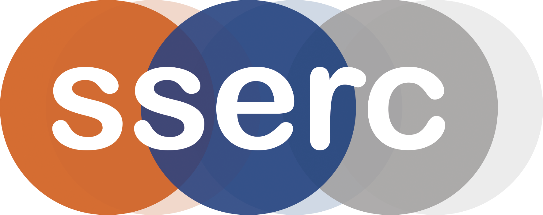 Activity assessedOstwald process - MicroscaleDate of assessment30th June 2021Date of review (Step 5)SchoolDepartmentStep 1Step 2Step 3Step 4Step 4Step 4Step 4Step 4List Significant hazards here:Who might be harmed and how?What are you already doing?What further action is needed?ActionsActionsActionsActionsActionsList Significant hazards here:Who might be harmed and how?What are you already doing?What further action is needed?by whom?by whom?Due dateDue dateDoneHydrogen gas is highly flammable and can be explosive in mixtures with air.Technician/teacher while filling syringe with gas.Wear eye protection and take care.Description of activity:A 60 cm3 syringe is filled with a mixture of 15 cm3 Nitrogen and 45cm3 Hydrogen.Some steel wool is placed in a length of borosilicate tubing and heated. Once hot, the gas mixture is passed over the iron and bubbled through a dilute solution of universal indicator. This should go blue to show an alkaline gas (NH3) has been produced. Additional comments:If Nitrogen is generated chemically – see appropriate risk assessment.